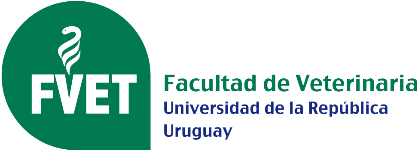 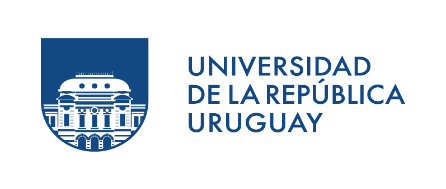 Elaborado Depto. Desarrollo Organizacional -Junio/2019/ Modificado febrero 2020 DECLARACIÓN JURADA -RELACIÓN DE ANTECEDENTES (CURRÍCULUM VITAE)LLAMADOS DE INGRESO – ESCALAFÓN RLa presente declaración jurada incluye el Curriculum Vitae en el cual se debe declarar toda la información a ser tenida en cuenta en la evaluación de antecedentes.  Se debe incorporar a la misma 1 timbre profesional de Nota: El formulario es editable, por lo que, desde los ítems II a V, el postulante puede agregar las celdas que considere necesarias.I.-	DATOS DEL POSTULANTEApellidosNombresNombresNombresNombresNombresC.I.C.C. Serie y NúmeroC.C. Serie y NúmeroFecha de nacimientoFecha de nacimientoFecha de nacimientoDomicilioLocalidadLocalidadDepartamentoDepartamentoDepartamentoTeléfono-celular            Correo electrónico (*)            Correo electrónico (*)            Correo electrónico (*)            Correo electrónico (*)            Correo electrónico (*)Vínculo laboral con la Udelar  Vínculo laboral con la Udelar  Vínculo laboral con la Udelar  Vínculo laboral con la Udelar  Vínculo laboral con la Udelar  Vínculo laboral con la Udelar           SI o NO           Funcionario                                 Becario                                        Pasante Otro Funcionario                                 Becario                                        Pasante Otro Funcionario                                 Becario                                        Pasante Otro Funcionario                                 Becario                                        Pasante Otro Funcionario                                 Becario                                        Pasante Otro(*) DIRECCIÓN DE CORREO ELECTRÓNICO QUE CONSTITUYÓ Y QUE SE CONSIDERARÁ PARA TODAS LAS NOTIFICACIONES QUE CORRESPONDIERA REALIZAR EN EL PROCEDIMIENTO DEL LLAMADO.II.-  FORMACIÓN - CONOCIMIENTOS  PRIMARIA/SECUNDARIANivelInstituciónFinalizado/en cursoAño desdeAño hastaÚltimo año aprobadoPrimariaSecundaria Ciclo BásicoSecundaria BachilleratoTÉCNICATítuloInstituciónFinalizado/en cursoAño desdeAño hastaMaterias/ créditos aprobadosÚltimo año aprobadoUNIVERSITARIATítuloInstituciónFinalizado/en cursoAño desdeAño hastaMaterias/ créditos aprobadosÚltimo año aprobadoFORMACIÓN ADICIONALPosgrado/otrosInstituciónFinalizado/en cursoAño desdeAño hastaHoras/ CréditosTipo de constanciaACTIVIDADES ACADÉMICAS Y DE INVESTIGACIÓNPremios, Publicaciones y trabajosDetalle de los/as 3-que considere más relevantes y enumere otros que considere de importancia.OTROSIdeas, iniciativas, estudios y programas de significación (*)Detalle los/as que considere más relevante (contenido, período, grado de desarrollo).III.- CAPACITACIÓN Y FORMACIÓN RELACIONADA CON EL CARGOCURSOS/TALLERES/SEMINARIOS/ CONGRESOS/JORNADAS/OTROSInstituciónTemática(*)Finalizado/en cursoHorasForma de aprobación (**) /carácter de participación (***)Fecha de realización INFORMÁTICANivel (****)InstituciónFinalizado/en cursoHorasForma de aprobación(**)Fecha de realizaciónIDIOMASNivel(****)InstituciónFinalizado/en cursoHorasForma de aprobación (**)Fecha de realizaciónOTROSInstituciónFinalizado/en cursoHorasForma de aprobación (**)Fecha de realización(*) Temática: breve descripción del objetivo y/o contenido.(**) Asistencia (1), asistencia y prueba (2), prueba (3), sin constancia (4).(***) En caso de Congresos y Jornadas, indicar el carácter de la participación: ponente, participante, otro.(****) Básico (1), Intermedio (2), avanzado (3)IV.- EXPERIENCIAÁmbito (público o privado)Empresa/OrganismocargoForma de acceso (*) y carácter(**)Forma de acceso (*) y carácter(**)PeríodoBreve descripción de tareas desempeñadas(*) concurso oposición y/ o méritos, llamado a aspirantes, contrato, otros.(**) Interino, contratado, efectivo, otros.V.- ACTUACIÓN UNIVERSITARIA EN CO GOBIERNO, COMISIONES U OTROSActividadPeríodo de actuación            OBSERVACIONESDECLARO BAJO JURAMENTO LA AUTENTICIDAD DE LOS DATOS QUE FIGURAN EN EL PRESENTE FORMULARIO – CV- DJ, Y ASIMISMO CONOCER LAS RESPONSABILIDADES QUE EMERGEN DE LA DECLARACIÓN JURADA (ART. Nº 239 DEL CÓDIGO PENAL: “El que, con motivo del otorgamiento o formalización de un documento público, ante un funcionario público, prestare una declaración falsa sobre su identidad, estado, o cualquiera otra circunstancia de hecho, será castigado con tres a veinticuatro meses de prisión”).DECLARO ESTAR EN CONOCIMIENTO DE LAS BASES Y LA DESCRIPCIÓN DEL CARGO DEL PRESENTE LLAMADO.ME COMPROMETO A PRESENTAR LA DOCUMENTACIÓN PROBATORIA CORRESPONDIENTE EN EL CASO DE SER REQUERIDA POR LA COMISIÓN ASESORA O EL TRIBUNAL DEL LLAMADO O CONCURSO INTERVINIENTES.ASIMISMO EXPRESO MI CONSENTIMIENTO PARA QUE LA ADMINISTRACIÓN GESTIONE Y OBTENGA DE LAS CORRESPONDIENTES INSTITUCIONES U ORGANISMOS NACIONALES O EXTRANJEROS, PÚBLICOS -INCLUIDA LA PROPIA UNIVERSIDAD DE LA REPÚBLICA - O PRIVADOS, LA DOCUMENTACIÓN RESPALDATORIA DE LOS REQUISITOS EXIGIDOS, ASÍ COMO DE LOS MÉRITOS Y ANTECEDENTES ALEGADOS.TimbreProfesional__________________________________FIRMA DEL POSTULANTE__________________________________ACLARACIÓN DE FIRMAC.I.: